	Job Description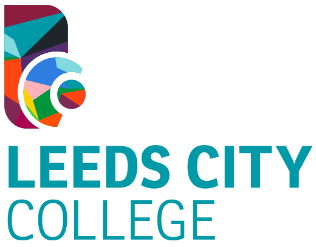 CORE RESPONSIBILITIES:Manage the booking and distribution of specialist equipmentMaintain the equipment to a high standard to ensure that the equipment is compliant with all relevant Health and Safety Legislation including COSHH regulationsPrepare equipment for teaching sessions and student loans Describe the use of equipment to studentsMonitor the use and repair of equipmentDEPARTMENTAL RESPONSIBILITIES:Take payments for consumables and tripsProvide a printing service to studentsMonitor stock levels and report to Creative Arts Resource ManagerMaintain and prepare equipment for loan by undertaking daily tasks such as charging batteries, cleaning camera lenses and updating softwareAdminister the fine system for late returnsAdminister the scheduling of bookable roomsUpdate software and applications on Creative Art devicesMaintain the labelling and storage of equipment Support Resource Manager in researching new equipmentPrinting student workCOLLEGE RESPONSIBILITIES:Maintain and update knowledge of the subject/professional area and co-operate in any staff development activities required to effectively carry out the duties of the post and to participate in review and development schemes.Comply with college safeguarding procedures, including the promotion of the welfare of children and vulnerable adults studying at the college and commitment to the college child protection policy. Comply with all college policies and proceduresReflect on and maintain knowledge of educational/professional research to develop evidence-based practiceAct with honesty and integrity to maintain high standards of ethics and professional standards.Manage and promote restorative practice approaches and the strengthening of relationships.Comply with all legislative and regulatory requirements.Promote a positive image of the college.Embody the college values: Collaborative; Inspiring; Passionate; Aspirational; Celebrate Individuality; RespectfulAny other duties commensurate with the level of the post, which may be required from time to time. 							Person Specification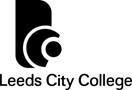 The specific qualifications, experience, skills and values that are required for the role are outlined below.  You should demonstrate your ability to meet these requirements by providing clear and concise examples on the application form. Each criteria is marked with whether it an essential or desirable requirement and at which point in the recruitment process it will be assessed.Methods of Assessment:A = Application Form, I = Interview, T = Test or Assessment, P = Presentation, C= Certificate, MT = Micro TeachJob Title:Counter technicianLocation:LeedsSalary:LC2Reports to:Creative Arts Technical ManagerStaff responsibilities:NoneWorking hours:1 FTEProbation period:Special conditions of the post:Safeguarding:All posts are subject to an enhanced Disclosure and Barring Service check. Job DescriptionJob DescriptionCompiled By:Leeds City CollegeCompilation Date:Job Title:Counter TechnicianDepartmentHE Creative ArtsQualifications and Attainments Qualifications and Attainments Qualifications and Attainments Essential (E) Desirable (D)Criteria Method of assessmentDA relative qualification in Creative ArtsADAn IT qualification  AExperience and KnowledgeExperience and KnowledgeExperience and KnowledgeEssential (E) Desirable (D)Criteria Method of assessment DExperience of working in the creative industriesA/IEExperience demonstrating specialist techniques to groups of studentsA/IDKnowledge of Creative Software such as the Adobe CS SuitesA/IDKnowledge of PC, Mac OS X and Apple Mac ComputersA/IDExperience handling money and taking paymentsA/IDKnowledge of specialist creative equipmentA/IDExperience of identifying issues with equipmentA/IDExperience maintaining specialist equipmentA/I Skills and Competencies  Skills and Competencies  Skills and Competencies Essential (E) Desirable (D)CriteriaMethod of assessmentDExcellent Organisational Skills	A/IDAbility to work in a team or independentlyA/IDAbility to prioritise work during busy periodsDAbility to work to with young people and maintain a positive outlookA/I Behavioural, Values and Ethos  Behavioural, Values and Ethos  Behavioural, Values and Ethos Essential (E) Desirable (D) Criteria Method of assessmentESupport and promotion of equality, diversity and inclusionI EPromotion of a safe environment for children, young people and vulnerable adults to learn inI ECommitment to the PREVENT agenda IECommitment to professional standardsIECommitment to restorative practice approachesI